Last Monthly Minutes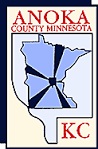 Anoka County Minnesota Kennel ClubMeeting Minutes November 18, 2015Meeting to Order: The meeting was called to order at 7:05 pm by Gloria Zopfi, President.Attendance: Cathy Bosnic, Karen Godfrey, Sara Peterson, Laurie Hanson, Carolyn Kraskey, Tim Hiltz, Nancy Cameron, Gloria Zopfi, Tom and Michelle Krenn, Jim and Kathy Billman, Sandy Reitsma, Randy Bebeau, Lynda Peterson, Lisa DankertGuest: Shawn Owen, Anita Cholewa, Allison KrennPlace: Anoka Fire StationBrags:Sarah and Lynda Peterson at the IBECA show, Winter took BOB both shows on Sat. Spring took BOB and grp 3 at both shows.Jim and Kathy Billman, Dart took select Sat and owner handler grp 4, took BOB and owner handler grp 1 on Sun (Winona). Brandi took BOS both days.Geof and Karen Godfrey’s Beau earned 8 pts toward Mach title at S St Paul Dog Training and his junior handle paced 1st in CPE Agility Level 3 Colors at On the Run. Sadie earned her CPE CL2 title at On the Run, placing second in CPE Agility Level 2 Colors and 3rd in Level 3 Wildcard event. Mesa placed 1st in CPE Agility Level 1 Std and 2nd in Level 1 Jumpers. Berry, Trek, and Ellie earned IABCA International Champion titles at Hutchinson. Berry placed Grp 1 in show 4, Ellie placed Grp 2 in Show 3, Trek placed Grp 2 in show 2 and Grp 3 in show 1.Tim and Robbie Hiltz’s Tanner and KC just got highest weight pulling Saint Bernard in the country.Sandy Reitsma male sired the RWD from the national, and an AOM winner.Gloria Zopfi’s daughter, Lyndsey finished Uno the Weimaraner.Tim Peterson’s Mushu finally got last major in Sioux Falls.Anita Cholewa’s Teddy got level 2 title for standards and level 2 for colors, Gossip got ques.Secretary’s Report: The October Minutes were distributed and read. Karen Godfrey made a motion to approve the minutes as corrected, Kathy Billman seconded the motion, motion passed.Treasurer’s Report: We have a total monetary value of $73810.58 with $3731.78 in checking and $70078.78 in savings. Kathy Billman made a motion to accept the treasurer report, Carolyn Kraskey seconded the motion, motion passed.Sunshine: Annie Piper lost 2 year old Frenchie, Sue Mahonen had heart surgery.Cluster: Onofrio still working on resolving some issue from 2015 show. Checks have trickled in from them this week. There are also some unresolved issues from the 2014 show.We need volunteers to work shifts in hospitality. Gloria Zopfi asked to have schedule created so people can sign up.Judges are completed, have not been entered yet.Obedience: Talk about combining obedience and agility.Agility: Laurie Hanson, Kathy Billman and Gloria Zopfi met about agility. Laurie confirmed that we can hold 2 obedience trails in one day.Need to hold one match before we can hold a trial. This match can be done on Sunday after our obedience trial in 2017. We need 75 runs to have a qualifying match.Gloria Zopfi has the regulations.We are looking for a match trial secretary, can use anyone to judge the match.Banquet: Our banquet will be held January 30th, 2016 at Dehn’s Country Manor. Happy hour will begin at 6:00 pm with dinner following at 7:00. Tim Hiltz will be our auctioneer for the wrapped gift auction. More details will follow.Charitable Donations: A check for $1500 was sent to Toys for Joy.Scholarship: There is one scholarship to pay out yet this year as that recipient joined the service and will resume classes in January.Program Committee: Cathy Bosnic discussed what months we would like to see programs. Suggested months were: March, May, August/September, November. The programs will begin at 7:00 and we will hold a short meeting afterwards.Membership: Second reading conducted for Anita Cholewa, she has Basenji’s. Kathy Billman made a motion to accept Anita as a new member, Sarah Peterson seconded the motion, motion passed. Lynda Peterson is working on updating our list.Nominations: The nomination committee of Nancy Cameron, Karen Godfrey, and Theresa Schwarten nominated:Lisa Dankert for Vice President,Sara Peterson for Secretary,Randy Bebeau and Kathy Billman for the 2 board positions.Open nominations will be accepted from the floor at the December meeting.Open Business:Bev Capstick Seminar: The seminar will be held the weekend of April 23rd and 24th. Bev charges $350 for seminar. It will be held from 10:00 to 3:00 at Tails Up. The rent is $500 and $125 for clean-up. There will be 20 hands on spots and 50 viewing spots both days. The price will be $65 for hand on, and $30 for viewing. This will include lunch and a pamphlet. We will clear between $500 and $700 and proceeds will be given to the charitable donation committee for distribution. Seminar will be open to club members first and will be considered as an education event. Junior club member s will be free. Sara Peterson will chair this as Sue Mahonen can no longer do this.New Business:AKC Member Club: Look at handout and we will discuss becoming a member club at the next meeting. Things to think about: whether or not we want to do this, how we choose a delegate, how much to give them, etc.    Adjourn: Nancy Cameron made a motion to adjourn the meeting, Carolyn Kraskey seconded the motion, motion approved. Meeting adjourned at 7:45 pm.Program: Kathy Billman and Shawn Owen (Kathy’s son-in-law) went over the website. The committee consisted of: Kathy Billman, Theresa Schwarten, Karen Godfrey, and Peggy Bebeau. Annie Piper connected us with the web designer, and Shawn Owen is helping Kathy put it all together.Next Month's AgendaDecember 16, 2015Greetings                   Meeting to OrderWelcome and attendanceOfficer ReportsSecretaryApproval of MinutesTreasurerReview and ApproveOpen Business (Unfinished)BanquetBev Capstick SeminarAKC Member ClubNew BusinessUpdating Committees for websiteAny additional items from the floorAdjourn